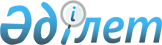 О внесении изменений в Указ Президента Республики Казахстан от 5 июля 2007 года № 364 "Об утверждении общевоинских уставов Вооруженных Сил, других войск и воинских формирований Республики Казахстан"Указ Президента Республики Казахстан от 7 мая 2012 года № 320

      ПОСТАНОВЛЯЮ:



      1. Внести в Указ Президента Республики Казахстан от 5 июля 2007 года № 364 «Об утверждении общевоинских уставов Вооруженных Сил, других войск и воинских формирований Республики Казахстан» (САПП Республики Казахстан, 2009 г., № 24-25, ст. 207) следующие изменения:



      пункт 2 изложить в следующей редакции:

      «2. Министерству обороны Республики Казахстан, Министерству внутренних дел Республики Казахстан, Министерству по чрезвычайным ситуациям Республики Казахстан, Комитету национальной безопасности Республики Казахстан, Республиканской гвардии, Генеральной прокуратуре при планировании и организации повседневной деятельности подчиненных войск и воинских формирований руководствоваться общевоинскими уставами Вооруженных Сил, других войск и воинских формирований Республики Казахстан.»;



      в Дисциплинарном уставе Вооруженных Сил, других войск и воинских формирований Республики Казахстан, утвержденном вышеназванным Указом:



      пункты 28 и 29 изложить в следующей редакции:

      «28. Заместители министра обороны, председателя Комитета национальной безопасности, министра по чрезвычайным ситуациям, Командующего Республиканской гвардией, директор Пограничной службы Комитета национальной безопасности Республики Казахстан, Командующий внутренними войсками, Главный военный прокурор в отношении подчиненных им военнослужащих пользуются правами Главнокомандующего видом Вооруженных Сил.

      29. Министр обороны Республики Казахстан, председатель Комитета национальной безопасности, Командующий Республиканской гвардией, министр внутренних дел Республики Казахстан, министр по чрезвычайным ситуациям Республики Казахстан и Генеральный прокурор Республики Казахстан в отношении подчиненных им военнослужащих пользуются дисциплинарными правами в полном объеме настоящего Устава.».



      2. Настоящий Указ вводится в действие со дня первого официального опубликования.      Президент

      Республики Казахстан                       Н. НАЗАРБАЕВ
					© 2012. РГП на ПХВ «Институт законодательства и правовой информации Республики Казахстан» Министерства юстиции Республики Казахстан
				